ЗвездинаТ.С.ИЗМЕРЯЙ И СРАВНИВАЙТип урока:  Комбинированный.Форма организации:  Урок – практикум.                                                                                                                                                                                        Формы работы учащихся: фронтальная, индивидуальная, работа в парах, групповая.Цели деятельности педагога: научить измерять и сравнивать длину предметов; совершенствовать вычислительные навыки; закреплять знание о составе чисел; развивать умение анализировать и обобщать.Задачи:Образовательные:- формирование умения измерять длины предметов различными мерками.формируем умение сравнивать и различать отрезки;– формируем умение группировать (классифицировать) ;- знакомство со старинными русскими мерами длины ЛОКОТЬ, САЖЕНЬ, ПЯДЬ, ВЕРШОК, КОСАЯ САЖЕНЬ. (ФУТ, ДЮЙМ.)Воспитательные:– воспитываем интерес к исконно русским словам;–  формируем умение работать в паре, слушать и понимать речь других, совместно договариваться о правилах поведения и общения.Развивающие:– развиваем речь (оформлять свои мысли в устной форме), мышление (устанавливать аналогии; обобщать и классифицировать по признакам);- развивать  умение ориентироваться в своей системе знаний:отличать новое от уже известного; добывать новые знания: находить ответы на вопросы, используя учебник, свой жизненный опыт и информацию, полученную на уроке.Планируемые результаты (метапредметные универсальные учебные действия):Регулятивные: осуществлять пошаговый контроль своих действий, ориентируясь на показ движений учителя, а затем самостоятельно оценивать правильность выполнения действий на уровне адекватной ретроспективной оценки.Познавательные: строить логическую цепочку рассуждений; работать с учебной книгой;контролировать и оценивать процесс и результат деятельностиКоммуникативные: осуществлять работу в паре, группах; выражать с достаточной полнотой и точностью свои мысли в результате диалога или игровой ситуации различных субъектов образовательного процесса – одноклассников, учителя, партнера по общению;предлагать помощь и сотрудничество.Личностные: определять и высказывать под руководством педагога самые простые общие для всех людей правила поведения при сотрудничестве (этические нормы), навыки сотрудничества в разных ситуациях, умение не создавать конфликты и находить выходы из спорных ситуацийОрганизационная  часть .                                                      Придумано кем-то просто и мудро      При  встрече здороваться: «Доброе утро»,      Доброе утро солнцу и птицам.          Доброе утро улыбчивым лицам!      Встало солнышко давно,        Заглянуло к нам в окно,       На урок торопит нас –       Математика сейчасВ путешествие пойдём,
В страну сказок попадём!
Слушай, думай, наблюдай,
Сказку радостью встречай! В тридевятое царство
Математическое государствоДержим путь.
Будет нелегко в пути,
Вместе преграды преодолеем,
Всё мы выполнить сумеем!
1, 2, 3 – ну-ка, сказка, оживи! Учитель: Королева математики издала указ: «Повелеваю, в моём сказочном Математическом королевстве ребятам 1 А класса дружно работатьУменья, навыки и знаньяПоказать вы всем должны.Результаты всех ответовОчень для меня важны.Итак, ребята, не зевайте – Считайте, думайте, решайте. Уложиться нужно в срок.Подарок непременно ждет!Нас встречает скоморох.  Он предлагает нам игру.Будьте внимательны. Если вы согласны, отвечайте хором – “да”, если не согласны – “нет”.-АктуализацияЧто за странные ворота?
Как же дальше нам идти?
Чтоб ворота отворились,Мы ответить все должны.Задания от стражника.Какие цифры спрятались в нём?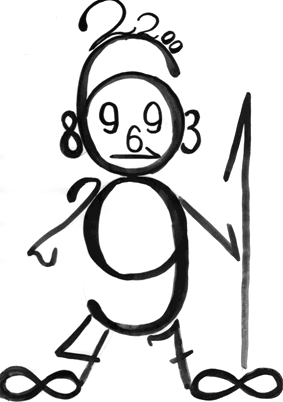 Открываются ворота и идем  вот по этой дорожке. Создание проблемной ситуации  (Картинка Конька-Горбунка)Нас встречает  Конек-горбунок.В сказке Петра Павловича  Ершова "Конек-горбунок" оростеконька сообщается следующее: Ростом только в три вершка, На спине с двумя горбами, Да с аршинными ушами. Какого же роста был Конек-горбунок и какой длины его уши?IV. Сообщение темы урока.Прочитайте поговорки и словосочетания:От горшка два вершка. Косая сажень в плечах. Пядь земли. – Объясните смысл данных поговорок и словосочетаний.– Что  их  объединяет?  (Используются меры длины – сажень, пядь, вершок.) - Ребята, а кто скажет, что обозначает выражение “Косая сажень в плечах”?      Про какого человека так могли сказать? (сильного).- А выражение «Эка верста выросла! »?(так говорят о человеке большого роста).Вырос богатырь большим, Здоровенным даже:Голова у него с аршин,В плечах косая сажень!- Молодцы!- Давайте назовем незнакомые  слова. (Вершки, аршин, сажень,пядь). – Сегодня на уроке будем сравнивать предметы по длине.познакомимся со старинными русскими мерами длины. Тема урока «Измеряй и сравнивай»Изучение нового материала. Сравнение  длин 2-х полосок. Работа по учебнику (с. 16–17).Задание № 1.При выполнении этого задания учащиеся вспоминают процедуру сравнения длин способом приложения на примере прямоугольных полосок.– Рассмотрите рисунки. Что здесь изображено? Какую форму имеют полоски? (Прямоугольную форму.)– Сравните по длине первую пару полосок.– Сравните по длине другую пару полосок.– Какие полоски труднее сравнивать по длине: расположенные слева или справа? (Труднее сравнивать полоски справа.)– Объясните: почему? (Сравнение по длине удобно производить, если при наложении (приложении) концы полосок совпадают (находятся на одном уровне).)– Как же можно сравнить по длине полоски, расположенные справа? Как решить эту проблемную ситуацию?Возможный путь решения этой проблемы подскажет учащимся рисунок, на котором сравниваемые предметы изображены на клетчатой бумаге. В этом случае клеточка выступает в роли мерки-посредника, а число клеточек, которое занимает изображение данного предмета, является результатом его измерения.Задание № 2.– Сравнить предметы по длине легче, если они нарисованы на клетчатой бумаге. Посмотрите на рисунок и выполните сравнение длины гвоздя и шурупа.– Сколько клеточек по длине занимает гвоздь? (9.)– Сколько клеточек по длине занимает шуруп? (8.)Полученные числа – это результат измерения предметов с помощью клеточки – меры.– Сравните полученные числа. Запишите результат сравнения с помощью знака: >, < или =.Запись:  9 > 8.– Сделайте вывод о длине предметов.– Сравните свой вывод с выводом в учебнике.Задание № 3.Лесовичок предлагает отгадать загадку:Упадет – поскачет,Ударишь – не плачет.			(Мяч.)– Назовите свои любимые игры с мячом.Многие ребята любят играть в футбол. Во время игры детям часто приходится делать ворота из разных подручных средств (палочек, камней, портфелей и т. д.), но с обязательным условием: ворота должны быть одинаковой ширины. Существуют разные способы практического решения этой задачи, но все они, как правило, основаны на измерении.– Миша предложил измерить длину ворот шагами. А Маша предложила измерить ее с помощью палки. Какой способ более точный? Почему? (Первый способ (измерение шагами) может давать очень приближенные результаты, так как длина шага далеко не постоянна. А второй способ (измерение с помощью палочки – мерки) более точный, так как длина данной палочки всегда сохраняется, и точность зависит только от правильности выполнения самой процедуры.)– Как вы думаете, существуют ли различия в употреблении терминов в математике «длина» и «ширина»? (В математике не существует четкой границы между случаями применения этих терминов, а проявляется это различие чаще всего на бытовом уровне. Длина и ширина (а также и высота) измеряются одинаково, и не будет никакой ошибки, если ширину ворот назовем их длиной.)А сейчас мы таким же способом, как Миша измерим ширину нашего класса. - Сколько шагов сделал Саша? (записать результат)- А сейчас по этой же дорожке пройдет Даша. Сколько шагов у Даши? (записать результат)- Как же так? Почему разные результаты?- Сегодня утром  я измерила ширину нашего класса, как Маша, с помощью вот этой палочки. Я измерила ширину класса несколько раз. Как вы думаете, разные или одинаковые результаты у меня получились? Почему?Сделаем вывод, почему способ измерения Маши более точный?- Может ли длина шага меняться? А длина палки?Способы измеренияНа доске: сравнивай      1) на глазприложениемс помощью клеточки-мерыс помощью мерки-палочкиИгра «Футбол»Да здесь Кощей Бессмертный! Он не отпустит нас, пока мы не поиграем с ним в футбол и не выиграем.  (Игра « Футбол»).Знакомство со старинными мерами длины.А сейчас я предлагаю вам посмотреть замечательный мультфильм   «38 попугаев». Будьте внимательны, потомучто после просмотра мы с вами должны будем сделать ещё один вывод.(Мультфильм «38 попугаев»)- Какие животные мерили длину удава? (Попугай, мартышка, слоненок.)- Эти мерки были: одинаковые или разные?- Изменялась ли длина удав?- Какой длины бал удав, когда его мерил слонёнок? (2)- А мартышка? (5)- А в попугаях длина удава? (38)- Кто из животных был самым крупным? (Слон). А в слонах удав -  2раза.- Кто был самым маленьким? (Попугай). А в попугаях удав – 38 раз.- Что вы заметили?- Чем больше единичный отрезок, тем меньше раз он укладывается.ВЫВОД: Если изменяется мерка, то изменяется и значение величины. Игра « Засели домики»ФизминуткаЗадание № 4.– Прочитайте слова на доске:ФУТболДЮЙМовочка– Подчеркните в каждом слове название меры длины.Фут – это длина стопы.Дюйм – это длина фаланги большого пальца.– Давайте познакомимся со старинными русскими единицами (мерами) длины.В этом задании учащиеся знакомятся с различными мерками, которыми люди пользовались для проведения измерений.– Рассмотрите рисунки. С помощью чего люди измеряли предметы и расстояния в старину?На  рисунке  представлены  старинные  русские  меры  длины: локоть, сажень (размах рук), пядь (расстояние между кончиками разведенных большого и указательного пальцев), ширина большого пальца и обхват рук.Работу по знакомству с различными старинными мерами длины учитель сопровождает соответствующей словесной иллюстрацией.Справочный материал для учителяВ Древней Руси в качестве единиц измерения длины применялись: косая сажень (248 см) – расстояние от пальцев левой ноги до конца пальцев поднятой правой руки; маховая сажень (176 см) – расстояние между концами пальцев расставленных в стороны рук; локоть (45 cм) – расстояние от концов пальцев до локтя согнутой руки.            Первые единицы длины как в России, так и в других странах были связаны с размерами частей тела человека. Таковы сажень, локоть, пядь. В Англии и США до сих пор используется «ступня» – футДЮЙМ    В Англии есть мера длины  дюйм.                                                                    - «большой палец» – дюймДюймовочкаЧто можно измерять такими мерками? (длину ручки, пенала)и даже ярд (91 см) – единица длины, появившаяся почти 900 лет назад. Она была равна расстоянию от кончика носа короля Генриха I до конца пальцев его вытянутой руки.Для измерения больших расстояний на Руси использовали единицу «пόприще»,замененную позже верстой (вразных местностях версту считали по-разному – от 500 до 750 сáжен).От восточных купцов пошла единица «аршин» (тоже означает «локоть») – существовали турецкий аршин, персидский аршин и др. Поэтому и возникла поговорка «мерить на свой аршин».После знакомства с указанными мерами длины учащимся предлагается провести измерение длины полоски с помощью ширины большого пальца, делая отметки после каждого откладывания мерки.– Измерьте длину полоски с помощью большого пальца руки. (5 больших пальцев.)– Как вы думаете, одинаковые ли результаты измерений получились? (Нет, так как ширина большого пальца у всех различна.)Удобнее  будет  сравнивать  длины,  если  использовать  одинаковую мерку. – Используемые меры были неточными т.к. у разных людей и пальцы, и шаги разные.Практическая работа.Работа в паре. -Давайте измерим ладошки путём наложения. Одинаковые ли они по размеру?(Учащиеся измеряют ладошки путём наложения  друг на друга)Посмотрите внимательно на рисунки в учебнике и назовите единицы измерения длины, о которых услышали.Беда! Змей Горыныч прилетел к нам сюда. И если мы все внимательно слушали, Все задания его, друзья, выполним  тогда.Предлагает он разделиться на группы и трудиться вам дружно,А если не справитесь …, то тогда съест он вас, наверняка.Работа в группах:1-я; 2-я группы. Измеряют длину подоконника ладонями и локтями.3-я; 4-я группы. Измеряют ширину класса шагами и метровой линейкой.5-я; 6-я группы. Измеряют длину парты вершками и пядью.Отчёт групп о результатах работы.- Зависит ли результат от мерки?ВЫВОД: Разные мерки – разные результаты.Можно измерять локтями.
И линейкой, и веткой,
Сантиметром и рулеткой.
Папа говорил мне так:
– Пусть нашей мерой будет шаг.
Шаг муравьишки – миллиметр.
Шаг у людей – примерно метр…
– А километр, –воскликнул я.
Отец сказал: – Ну, что ж,
Стань великаном и, шутя,
На километр шагнешь.Игра «Да-Нет»Не хочет он нас отпускать,Предлагает еще поиграть. (Снятие напряжения и переключение внимания.Получение информации об уровне усвоения материала для последующей корректировки) «Да-Нет»Хлопаем, если услышите знакомую меру длины, подпрыгнем - если простое слово:ведро, шаг(+),голова, локоть(+),палка(+),пальцы(+),нога(+),конфета(-),снежинка(-) гриб(-), вершок(+),сажень(+).Физминутка   (Лягушата)Работа в тетрадях.А по тропинке Красная Шапочка идёт                               И с собою задание несет                             Ребята,  посмотрите, Красной Шапочке надопомочь ,А то она пропадет.Я тетрадочку открою ,                            И с наклоном положу                               Я, друзья, от вас не скрою:                                Ручку правильно держу.                                Сяду прямо, не согнусь,                                За работу я возьмусь(Работа в  печатных тетрадях )                                            Работа над пройденным материалом.Время не ждет, пора нам в путь.     Пока мы шли, добрались до избушки Бабы-ЯгиОй, что же это? Буквы! Какое слово можно составить из этих букв? Поменяйте буквы местами.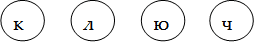 А , я догадалась, это Буратино просит помочь решить примеры, тогда Черепаха даст нам  золотой ключик. (Решение примеров)VI. Итог урока.– Что нового узнали на уроке?– Как можно сравнить предметы по длине?  Система древнерусских мер длины включала в себя основные меры.  Назовите.  А мы-то с вами живем в 21 веке, сейчас люди используют другие меры длины. С ними мы будем знакомиться на следующих уроках.   Научились ли вы измерять и сравнивать предметы по длине? Если да, посадите красно- желтые цветы на нашей цветочной полянке, если нет,  тосиние цветы, посмотрим, какой будет клумба.(Открытие ларца с конфетами)- Мы друг друга понимаем?
- Хорошо всегда считаем?
- А примеры мы решаем?
- На уроке засыпаем?
Игры, шутки, всё для вас!
Пожелаем всем удачи – 
За работу, в добрый час.Хором: Да, да, да!
Хором: Да, да, да!
Хором: Да, да, да!
Хором: Нет, нет, нет!